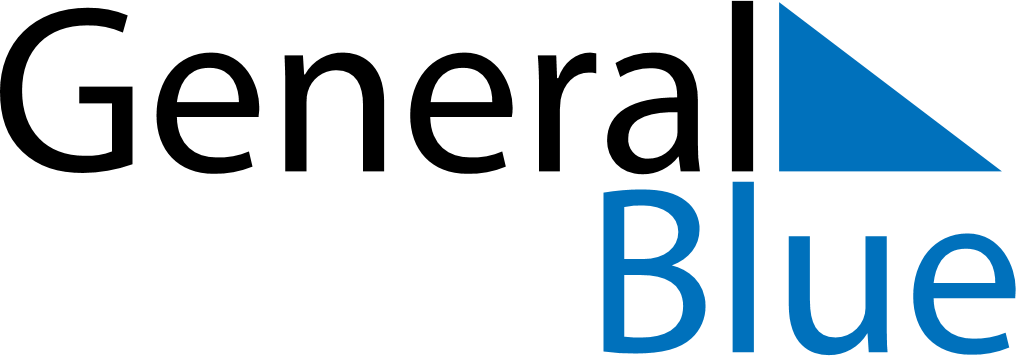 2027 - Q1Bahrain 2027 - Q1Bahrain 2027 - Q1Bahrain 2027 - Q1Bahrain 2027 - Q1Bahrain 2027 - Q1Bahrain JanuaryMONTUEWEDTHUFRISATSUNJanuary123January45678910January11121314151617January18192021222324January25262728293031JanuaryFebruaryMONTUEWEDTHUFRISATSUNFebruary1234567February891011121314February15161718192021February22232425262728FebruaryFebruaryMarchMONTUEWEDTHUFRISATSUNMarch1234567March891011121314March15161718192021March22232425262728March293031MarchJan 1: New Year’s DayMar 9: End of Ramadan (Eid al-Fitr)